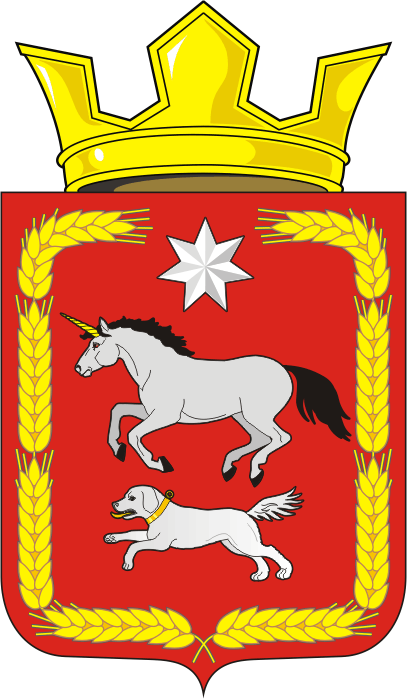 АДМИНИСТРАЦИЯ КАИРОВСКОГО СЕЛЬСОВЕТАСАРАКТАШСКОГО РАЙОНА ОРЕНБУРГСКОЙ ОБЛАСТИП О С Т А Н О В Л Е Н И Е____________________________________________________________________    02.10.2017                           с. Каировка                                                № 44-пВ целях реализации положений Федерального закона от 24.07.2007 года № 209-ФЗ « О развитии малого и среднего предпринимательства в Российской Федерации», Федерального закона от 22.07.2008 года № 159-ФЗ «Об особенностях отчуждения недвижимого имущества, находящегося в государственной собственности  субъектов Российской Федерации или в муниципальной собственности и арендуемого субъектами малого и среднего предпринимательства, и о внесении изменений в отдельные законодательные акты Российской Федерации», в соответствии с Порядком формирования, ведения, обязательного опубликования перечня муниципального имущества Каировского сельсовета Саракташского района Оренбургской области, предназначенного для передачи во владение и (или) пользование субъектам малого и среднего предпринимательства, утверждённым постановлением администрации Каировского сельсовета от 02.10.2017 № 43-п:1. Утвердить перечень муниципального имущества Каировского сельсовета Саракташского района Оренбургской области, предназначенного для передачи во владение и (или) пользование субъектам малого и среднего предпринимательства, согласно приложению.2. Данное постановление подлежит опубликованию на официальном сайте администрации муниципального образования Каировского сельсовета Саракташского района Оренбургской области.3. Контроль за выполнением настоящего постановления оставляю за собой.Глава  сельсовета								О.М.КажаевРазослано: прокуратуре района, администрации районаПриложениек постановлению администрацииКаировского сельсоветаот 02.10.2017 № 44-пП Е Р Е Ч Е Н Ьмуниципального имущества Каировского сельсовета Саракташского района Оренбургской области, предназначенного для передачи во владение и (или) пользование субъектам малого и среднего предпринимательстваОб утверждении  перечня муниципального имущества Каировского сельсовета Саракташского района Оренбургской области, предназначенного для передачи во владение и (или) пользование субъектам малого и среднего предпринимательства Реестровый номерНаименование объектаАдрес объектаХарактеристика объекта1.Помещение № 1Оренбургская область, Саракташский район, село Каировка, ул. Мальцева, д. 2Площадь 10,3 кв.м., помещение расположено в СДК          2.Помещение № 2Оренбургская область, Саракташский район, село Каировка, ул. Мальцева, д. 2Площадь 13,4 кв.м., помещение расположено в СДК          